Załącznik 4. Przykładowy schemat rysunku 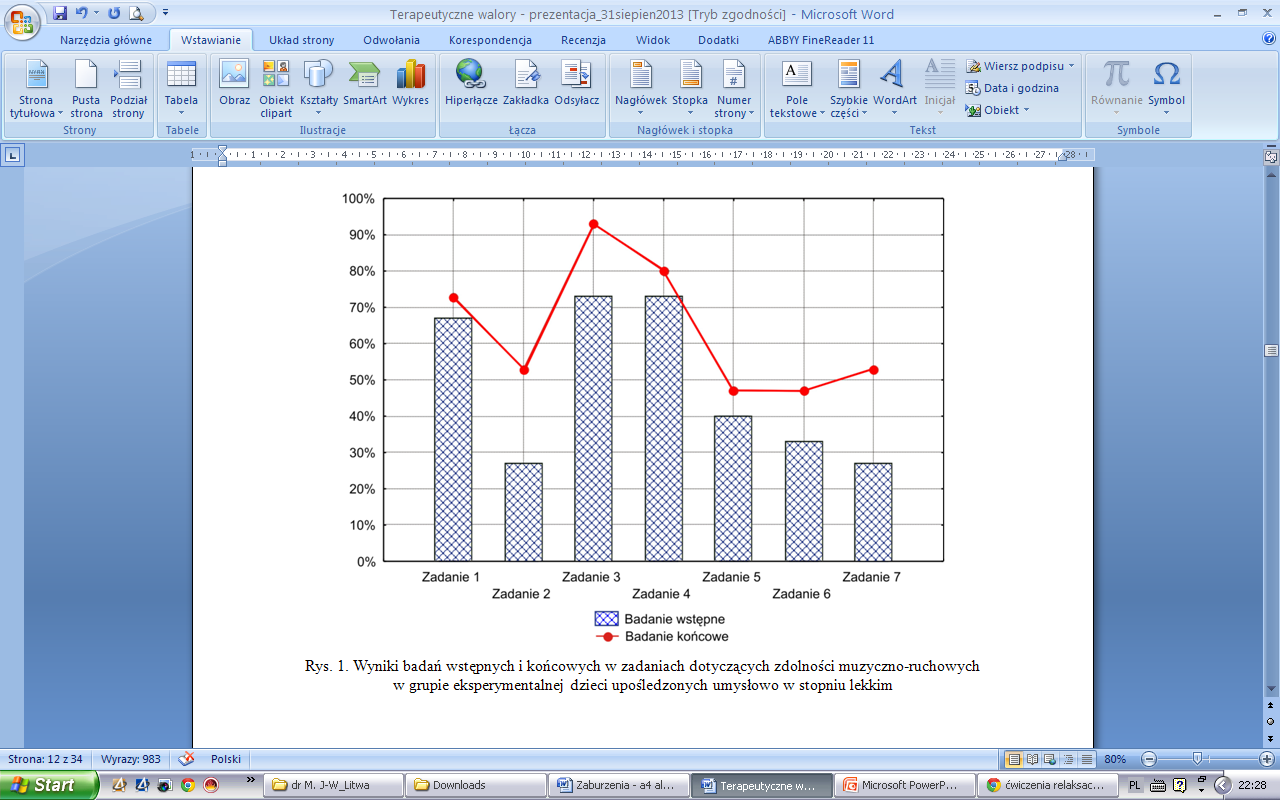 